Tees Valley Combined Authority: Register of Members’ InterestsAs a Member of the Tees Valley Combined Authority, I declare that I have the following disclosable pecuniary and/or non-pecuniary interests.  (Please state ‘None’ where appropriate, do not leave any boxes blank).  Name: ………………………Yasmin Khan……………………………NOTIFICATION OF CHANGE OF CIRCUMSTANCESEach Member shall review their individual register of interests before each, submitting any necessary revisions to the Monitoring Officer at the start of the meeting. Any recorded interests relevant to the meeting should also be declared at this point.Even if a meeting has not taken place a Member must, within 28 clear working days of becoming aware of any change to the interests specified below, provide written notification to the Monitoring Officer, of that change.  *SPOUSE/PARTNER – In the notice below my spouse or partner means anyone who meets the definition in the Localism Act, i.e. my spouse or civil partner, or a person with whom I am living as a spouse or a person with whom I am living as if we are civil partners, and I am aware that that person has the interest having carried out a reasonable level of investigation. Where your spouse or partner has recently been involved in any activity which would have been declarable, this should be mentioned, with the date the activity ended.  OTHER INTERESTSMembership of OrganisationsI am a member of, or I am in a position of general control, a trustee of, or participate in the management of:1.	Any body to which I have been appointed or nominated by the Combined Authority:Governor for Teesside University2.	Any body exercising functions of a public nature (e.g. school governing body or another Combined Authority):Teesside University3.	Any body directed to charitable purposes:None4.	Any body, one of whose principal purposes includes the influence of public opinion or policy (including any political party or trade union):None5. 	Any local authority (please state any interests you hold as LA leaders/cabinet members for LA land, resources and the LA’s commercial interests):None6. Any other interest which I hold which might reasonably be likely to be perceived as affecting my conduct or influencing my actions in relation to my role.  NoneMEMBER’S DECLARATION AND SIGNATUREI confirm that having carried out reasonable investigation, the information given above is a true and accurate record of my relevant interests, given in good faith and to the best of my knowledge; RECEIPT BY COMBINED AUTHORITYRECEIPT BY MONITORING OFFICERSECTION 1ANY EMPLOYMENT, OFFICE, TRADE, PROFESSION OR VOCATION CARRIED ON FOR PROFIT OR GAINMYSELFSPOUSE/PARTNER*1.1Name of:your employer(s) any business carried on by youany other role in which you receive remuneration (this includes remunerated roles such as councillors). Tees Valley Inclusion ProjectWelsh GovernmentQamar Chauhdry1.2Description of employment or business activity.CharityGovernment Advisor1.3The name of any firm in which you are a partner.None1.4The name of any company for which you are a remunerated director.Tees Valley Inclusion ProjectSECTION 2SPONSORSHIPMYSELFSPOUSE/PARTNER2.1Any financial benefit obtained (other than from the Combined Authority) which is paid as a result of carrying out duties as a Member.This includes any payment or financial benefit from a Trade Union within the meaning of the Trade Union and Labour Relations (Consolidation) Act 1992 (a).NoneN/aSECTION 3CONTRACTSMYSELFSPOUSE/PARTNERAny contract for goods, works or services with the Combined Authority which has not been fully discharged by any organisation named at 1.1. Applied and received business grant for Diverse Works Hub, pending applications submitted for Liquid LimeAny contract for goods, works or services entered into by any organisation named at 1.1 where either party is likely to have a commercial interest in the outcome of business being decided by the Combined Authority.Applied and received business grant for Diverse Works Hub, pending applications submitted for Liquid LimeSECTION 4LAND OR PROPERTYMYSELFSPOUSE/PARTNERAny interest you or any organisation listed at 1.1 may have in land or property which is likely to be affected by a decision made by the Combined Authority This would include, within the area of the Combined Authority:Any interest in any land in the Combined Authority areas, including your place(s) of residencyAny tenancy where the landlord is the Combined Authority, and the tenant is a body in which the relevant person has an interestAny licence for a month or longer to occupy land owned by the Combined Authority.For property interests, please state the first part of the postcode and the Local Authority where the property resides. If you own/lease more than one property in a single postcode area, please state this.NoneSECTION 5 SECURITIES MYSELFSPOUSE/PARTNER5.1Any interest in securities of an organisation under 1.1 where:-that body (to my knowledge) has a place of business or land in the area of the Combined Authority; andeither – the total nominal value of the securities exceeds £25,000 or one hundredth of the total issued share capital of that body; or (ii) if the share capital of that body is of more than one class, the total nominal value of the shares of any one class in which has an interest exceeds one hundredth of the total issued share capital of that class. NoneSECTION 6GIFTS AND HOSPITALITY MYSELF SPOUSE/PARTNERAny gifts and/or hospitality received as a result of membership of the Combined Authority (above the value of £50).NoneDate19th May 2023Member’s Name(Capitals – in full)Yasmin KhanSignature Yasmin khanDate received by the Combined Authority16/05/2023Signature of Combined Authority Chief Executive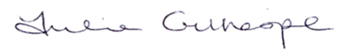 Date received by the Monitoring Officer16/05/2023Signature of Monitoring Officer 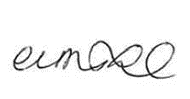 